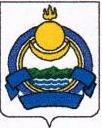 Администрация муниципального                                       Буряад Республикынобразования «Сосново-Озерское»                                        «Яруунын аймагай   Еравнинского района                                                             Нарhатын» муниципальнаРеспублики Бурятия                                                               байгуулгын Захиргаан671430, Республика Бурятия, Еравнинский район, с. Сосново-Озерское, улица Первомайская, 129,   тел. (8-30135)21-6-86,  (факс) 21-1-67   e-mail: amososnovooz@mail.ruПОСТАНОВЛЕНИЕ17.09.2020 г. 				№37				с. Сосново-ОзерскоеО мерах по выявлению и уничтожению очаговдикорастущей конопли и другой наркосодержащей растительности на территории муниципального образования сельское поселение «Сосново-Озерское» Еравнинского района Республики БурятияВ целях исполнения требований федерального законодательства о наркотических средствах и организованного выявления и уничтожения очагов произрастания дикорастущей конопли на территории  МО СП «Сосново-Озерское»  ПОСТАНОВЛЯЮ:1. Для принятия оперативных мер по организации работ по выявлению и уничтожению очагов произрастания дикорастущей конопли создать штаб (приложение № 1).2. Утвердить прилагаемый план организационных мероприятий по выявлению и уничтожению дикорастущей конопли в пределах земель общего пользования территории МО СП «Сосново-Озерское», а также на землях, находящихся в собственности,  пользовании, аренде МО СП «Сосново-Озерское» (приложение № 2).3. Ежегодно проводить оперативно-профилактическую операцию в период с мая по октябрь месяцы.4. Физическим лицам, руководителям организаций Всех форм собственности на территории МО СП «Сосново-Озерское» провести обследование своих территорий на предмет произрастания дикорастущей конопли при обнаружении её- доложить в антинаркотическую комиссию АМО «Еравнинский район» для принятия дальнейших мероприятий по её уничтожению.5. Ведущему специалисту обнародовать настоящее постановление в установленном порядке и разместить на официальном сайте сети Интернет.6. Контроль за выполнением настоящего постановления оставляю за собой.7. Постановление вступает в силу со обнародования.И.о. руководителя администрации МО СП «Сосново-Озерское» 						С.Б. Бадмаев                                                                                                                                                         Приложение № 1Штаб по выявлению и организации работ по уничтожению дикорастущей конопли                                                                                                                                                            Приложение № 2План организационных мероприятий по выявлению и  уничтожению дикорастущей конопли на территориимуниципального образования сельское поселение «Сосново-Озерское»№п/п           Ф.И.О         Занимаемая должность1Э.Б. ДондоковГлава МО СП «Сосново-Озерское», начальник штаба                                                                      Члены штаба                                                                      Члены штаба                                                                      Члены штаба1Б.Ц. Базаровначальник МБУ ХТО АМО «Сосново-Озерское»2Г.И. Байбородинаоператор АИС ИЗК МБУ ХТО АМО «Сосново-Озерское»3Ж.З. Бадмажаповдепутат Совета депутатов МО СП «Сосново-Озерское»4Б.-Д.В. Цыбиковстароста с. Домна5И.А. Минеевастароста с. Гарам6староста с. Укыр№ п/пНаименование мероприятийИсполнителиСрок исполненияПримечание1.Создать оперативный штабГлава2.Проведение совместных рейдовых мероприятий по выявлению очагов произрастания дикорастущей конопли и проведение мероприятий по ее уничтожениюШтабМай-октябрь3.Разработка графика выхода группы по мониторингу наркосодержащей растительности на территории МО СП «Сосново-Озерское»Администрация поселенияДо 01 июня 4.Систематическое проведение разъяснительной работы с населением об ответственности за незаконное выращивание содержащих растенийАдминистрация поселенияпостоянно